Общая политика фирмы, направленная на эффективное использование её ресурсов для трансформации в товары (услуги) с такими параметрами и свойствами, которые обеспечивают их конкурентоспособность – это _________ стратегия.Выберите один ответ:рыночнаякорпоративнаямаркетинговаяоперационнаяОперационная стратегия выражается в принятии решений, связанных с:Выберите один ответ:планированием системы управленияформированием штата сотрудниковразработкой производственного процессапродвижением товара на рынокОсновная функция организации, точное определение того, что она делает, удовлетворяя потребности рынка:Выберите один ответ:производствомиссияфокусдерево целейРазработка производственного процесса предполагает совокупность элементов, среди которых: 
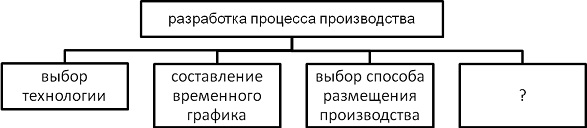 Выберите один ответ:определение объема рынкаопределение товарно-материальных запасоврасчет себестоимости товараформирование структуры оплаты трудаСпособ оптимизации деятельности предприятия за счет сосредоточения усилий на основном предмете деятельности и передачи непрофильных функций и корпоративных ролей внешним специализированным компаниям:Выберите один ответ:франчайзингреинжинирингаутсорсингбенчмаркингЦентральная часть бизнеса или фокус компании определяются _________ стратегией.Выберите один ответ:корпоративнойоперационноймаркетинговойрыночнойДля описания возможной обстановки, комплексной оценки состояния предприятия и его возможностей используется метод:Выберите один ответ:SPOТ-оценкаАВС-инжинирингАВС-анализSWOT-анализSWOT-анализ предусматривает выявление и подробное рассмотрение:Выберите один ответ:стоимости реализации проектасильных и слабых сторон фирмыконкурентных преимуществдлительность операционного циклаСоответствие технологическим требованиям в производстве продукта характеризует:Выберите один ответ:степень безопасностикачество процессауровень сервисакачество продуктаМинимизация производственных издержек как концепция формирования конкурентного преимущества характерна для:Выберите один ответ:венчурного бизнесанекоммерческих компанийзрелых организациймолодых фирм, выходящих на рынок